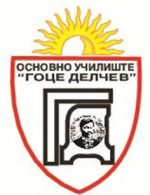  ООУ „Гоце Делчев‘‘- Општина Аеродром  Процедура   за   поднесување на жалба,поплака ,претставки  до Ученичкиот правобранител Жалба/поплака/претставка може да ја поднесе секој ученик од училиштето доколку смета дека е повредено неговото право,Формата за преставката е прикачена на веб страната на училиштето и кај ученичкиот правобранител,Пополнетата преставка се доставува до Ученичкиот правобранител и истата може да биде пополнета и доставена по електронски пат на следнава емаил адреса: gducenickipravobranitel@gmail.com Средбата може да се оствари и лично по барање на ученикот,Преставката може да биде потпишана и да содржи лични податоци на подносителот(индивидуална) но може да биде и анонимна,По доставената преставка доколку таа е потпишана т.е не е анонимна ученичкиот правобранител или неговиот заменик договараат состанок со оној кој ја поднесува преставката и се подготвува записник за средбата,Доколку претставката е од посериозен карактер и не може да се реши во рамките на надлежноста на стручната служба и директорот на училиштето, претставка, се процесира до Народниот правобранител, кој доколку утврди сериозно прекршување на детските права, ќе дејствува во согласност со своите надлежности. Ученичкиот правобранител заедно со тимот за поддршка  води   листа  за евиденција за прекршените детски права.